APÊNDICE II AO TERMO DE REFERÊNCIAMODELOSITEM 002 – AGENDA PERSONALIZADA PARA O ALUNO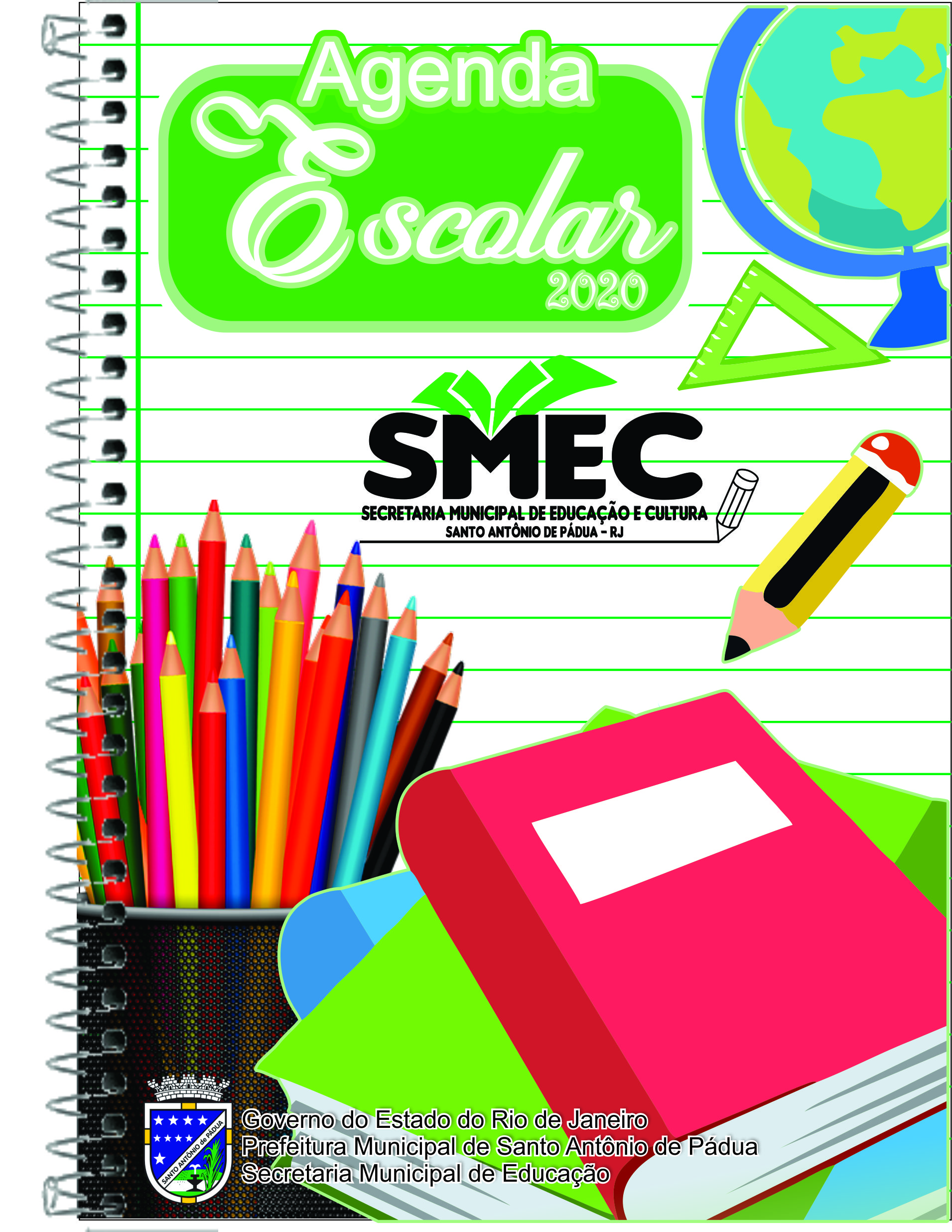 ITEM 003 – AGENDA PERSONALIZADA PARA O PROFESSOR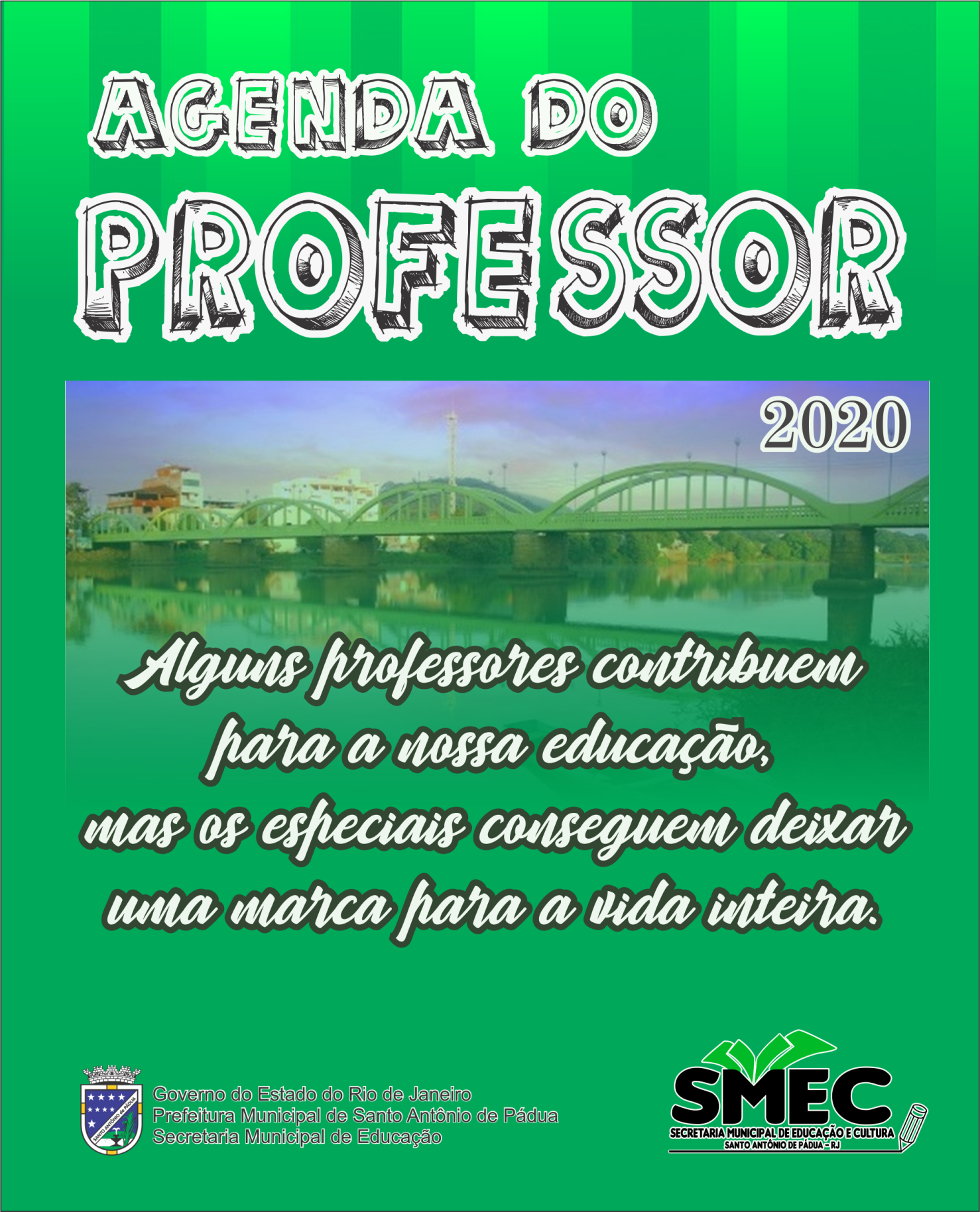 ITEM 059 – ESTOJO ESCOLAR EM NYLON 600 DUBLADO COM OXFORD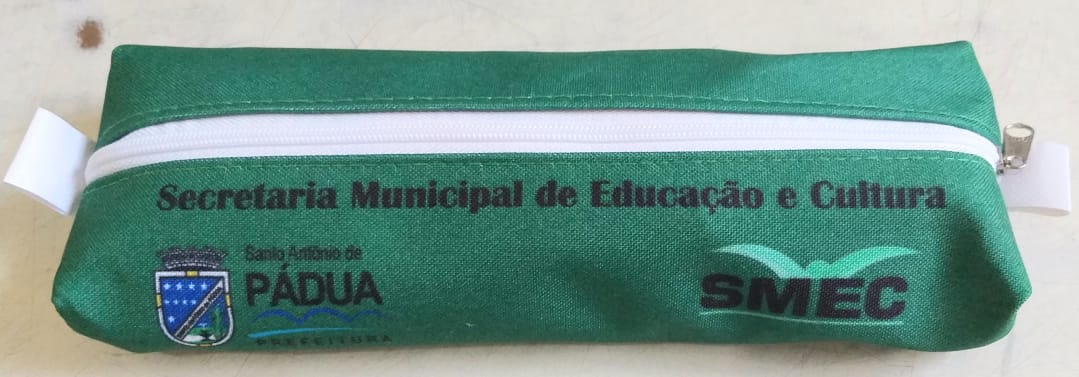 